MAJ WAŻNE INFORMACJE: DNIA 05.05.2021r.(ŚRODA)DZIEŃ STRAŻAKADNIA 07.05.2021r.(PIĄTEK)WIELKI TURNIEJ O ZAWODACHDNIA 14.05.20021r.(PIĄTEK)Z PODRÓŻĄ DO JAPONIIDNIA OD 19-21.05.2021r.(ŚRODA-PIĄTEK)POZNAJEMY TEATR W RAMACH REALIZACJI PROJKETU EDUKACYJNO-ARTYSTYCZNEGO„MALI ARTYŚCI”DNIA 26.05.2021r.(ŚRODA)DZIEŃ RODZINY,BARDZO PROSZĘ W TYM DNIU O ODŚWIĘTNY STRÓJ DLA DZIECI.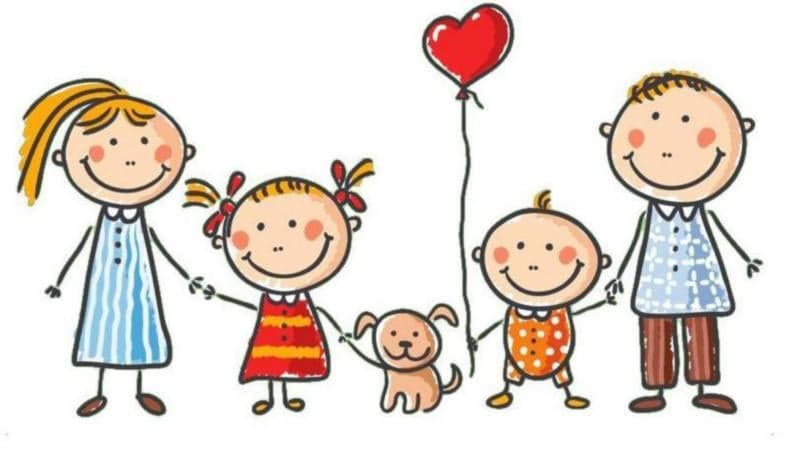 